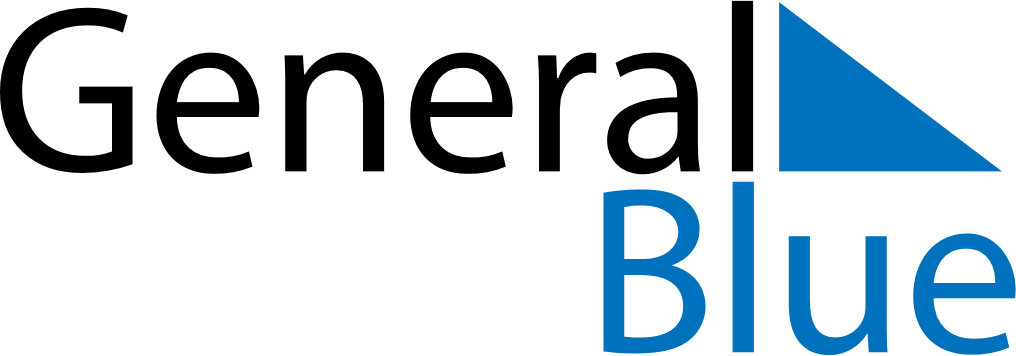 September 2026September 2026September 2026September 2026September 2026September 2026The NetherlandsThe NetherlandsThe NetherlandsThe NetherlandsThe NetherlandsThe NetherlandsSundayMondayTuesdayWednesdayThursdayFridaySaturday12345678910111213141516171819Prince’s Day2021222324252627282930NOTES